Lesson 19 Practice ProblemsWhat is the measure of angle ?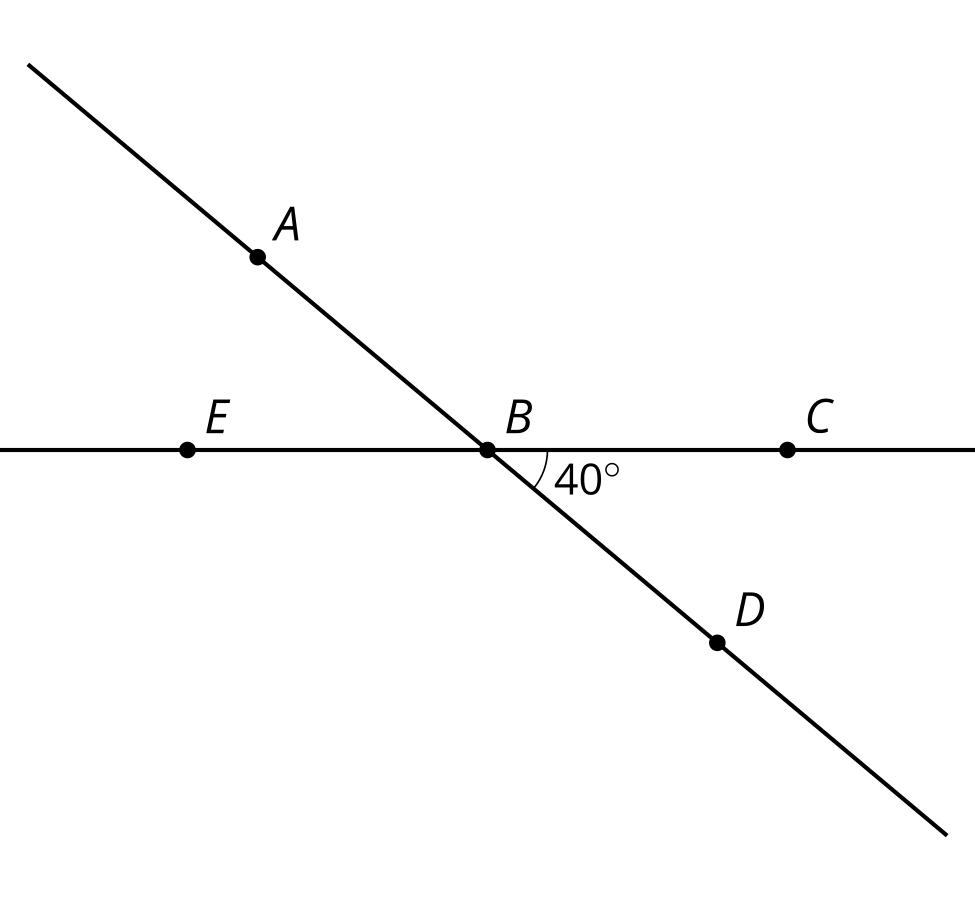 Select all true statements about the figure.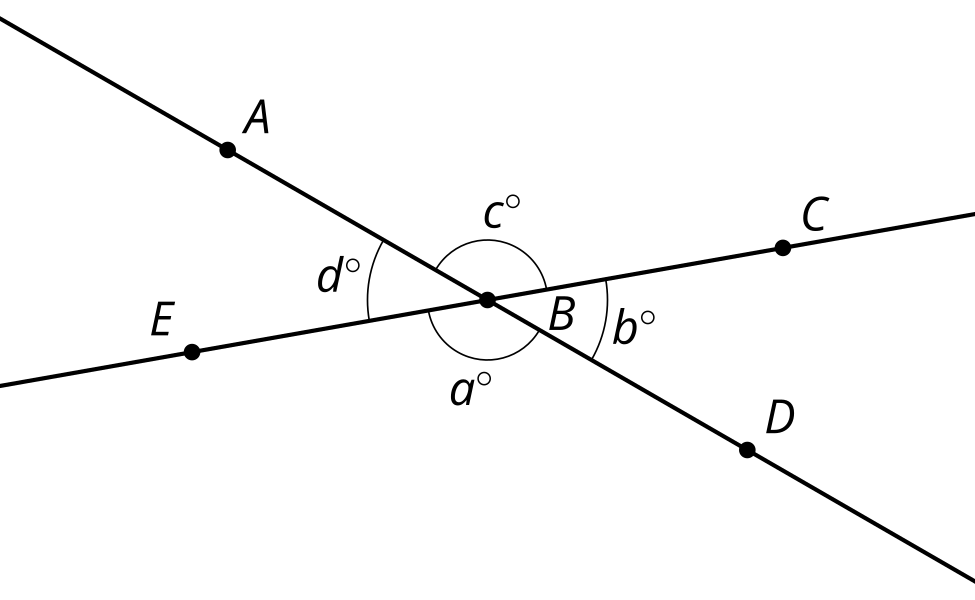 Rotate clockwise by angle  using center . Then angle  is the image of angle .Rotate 180 degrees using center . Then angle  is the image of angle .Reflect across the angle bisector of angle . Then angle  is the image of angle .Reflect across line . Then angle  is the image of angle Point  is rotated 180 degrees using  as the center. Explain why the image of  must lie on the ray .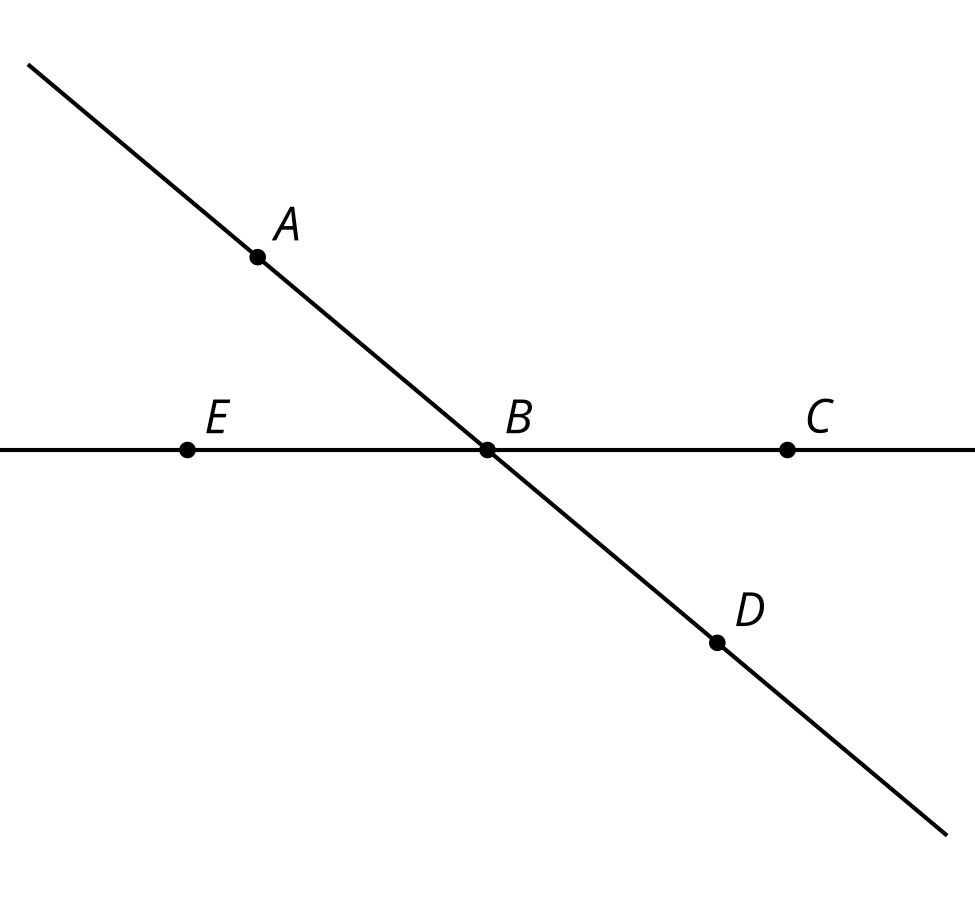 Draw the result of this sequence of transformations.Rotate  clockwise by angle  using point  as the center. Translate the image by the directed line segment . 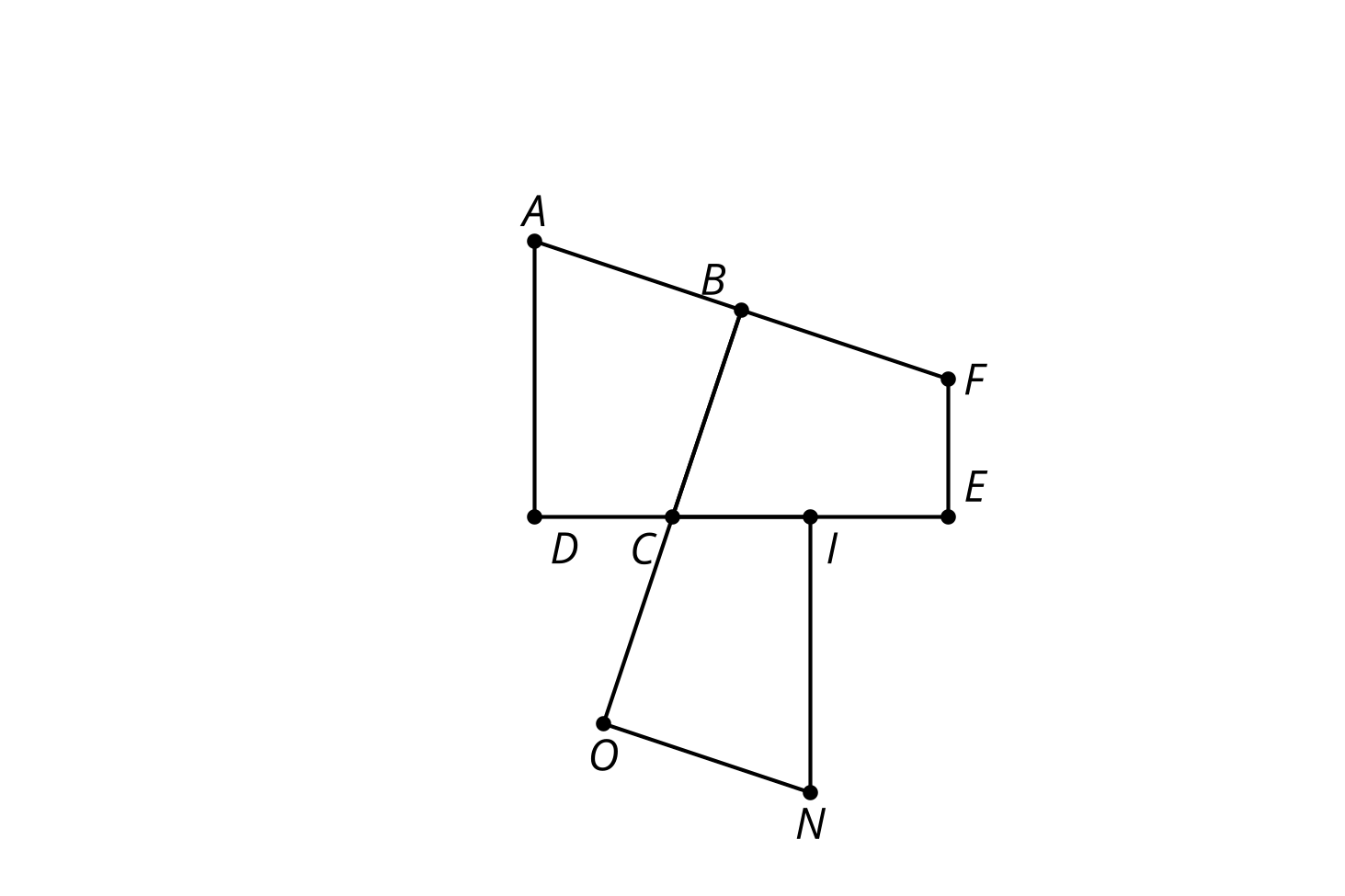 (From Unit 1, Lesson 18.)Quadrilateral  is congruent to quadrilateral . Describe a sequence of rigid motions that takes  to ,  to ,  to , and  to .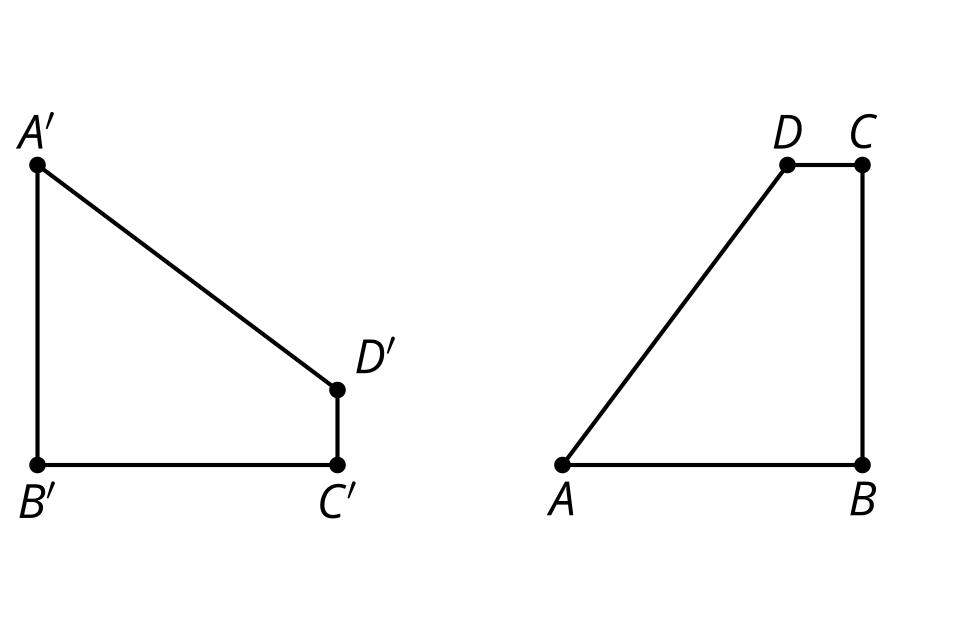 (From Unit 1, Lesson 17.)Triangle  is congruent to triangle . Describe a sequence of rigid motions that takes  to ,  to , and  to .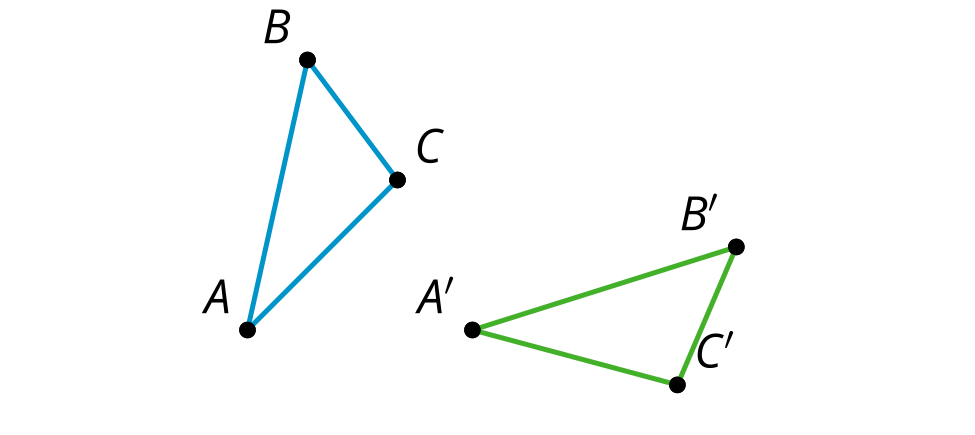 (From Unit 1, Lesson 17.)In quadrilateral ,  and . The line  is a line of symmetry for this quadrilateral.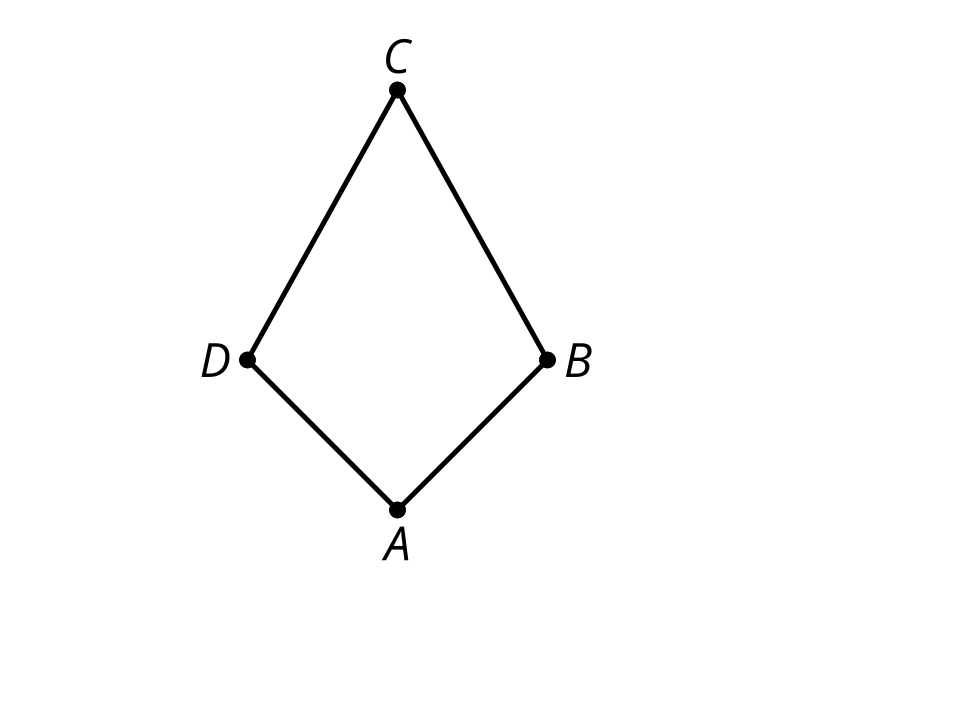 Based on the line of symmetry, explain why the diagonals  and  are perpendicular.Based on the line of symmetry, explain why angles  and  have the same measure.(From Unit 1, Lesson 15.)Here are 2 polygons: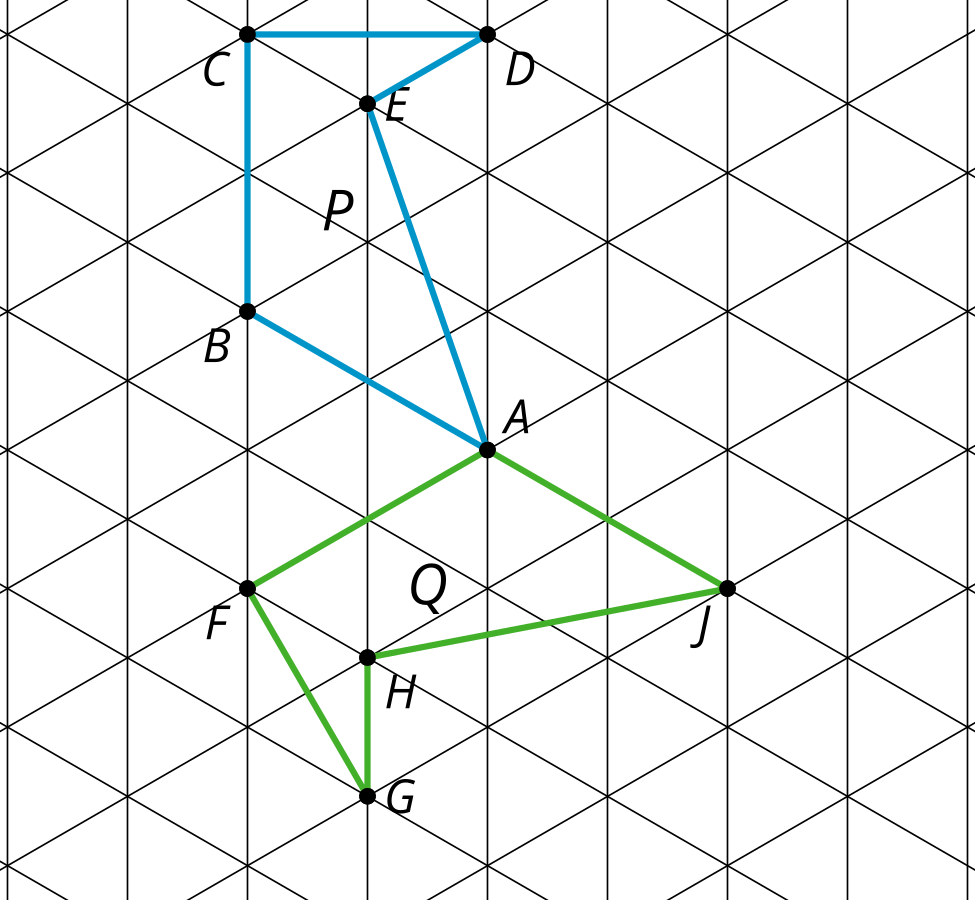 Select all sequences of translations, rotations, and reflections below that would take polygon  to polygon .Reflect over line  and then translate by directed line segment .Translate by directed line segment  then reflect over line .Rotate  clockwise around point  and then translate by directed line segment .Translate so that  is taken to . Then rotate  clockwise around point .Translate so that  is taken to . Then reflect over line .(From Unit 1, Lesson 13.)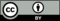 © CC BY 2019 by Illustrative Mathematics®